Lesson 3: Associations in Categorical DataLet’s look for relationships between categorical variables.3.1: Cake or PieThe table displays the dessert preference and dominant hand (left- or right-handed) for a sample of 300 people. For each of the calculations, describe the interpretation of the percentage in terms of the situation.10% from 67% from 30% from 3.2: Associations in Categorical Data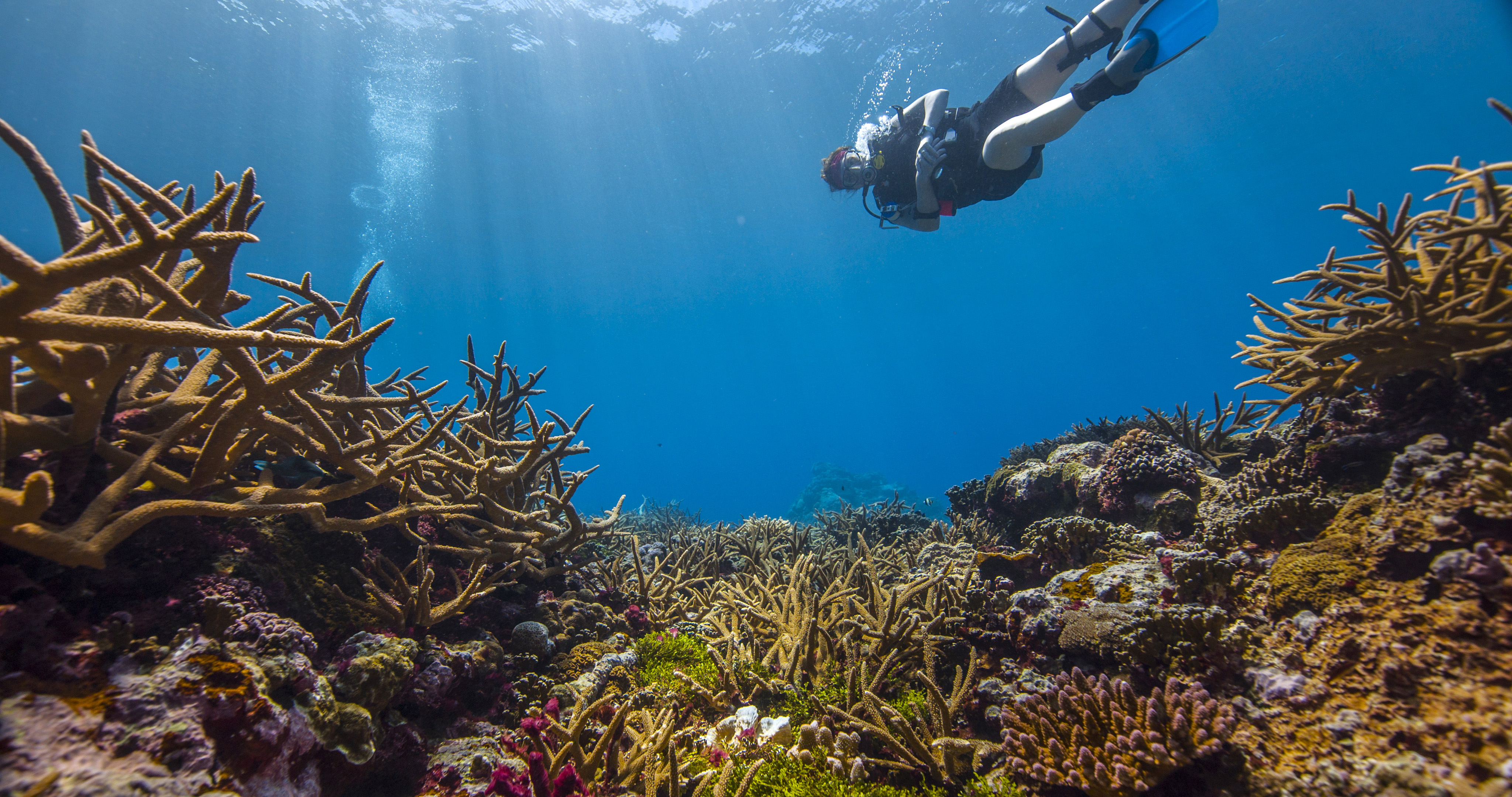 The two-way table displays data about 55 different locations. Scientists have a list of possible chemicals that may influence the health of the coral. They first look at how nitrate concentration might be related to coral health. The table displays the health of the coral (healthy or unhealthy) and nitrate concentration (low or high).Complete the two-way relative frequency table for the data in the two-way table in which the relative frequencies are based on the total for each column.When there is a low nitrate concentration, which had a higher relative frequency, healthy or unhealthy coral?When there is a high nitrate concentration, is there a higher relative frequency of healthy or unhealthy coral?Based on this data, is there a possible association between coral health and the level of nitrate concentration? Explain your reasoning.The scientists next look at how silicon dioxide concentration might be related to coral health. The relative frequencies based on the total for each column are shown in the table. Based on this data, is there a possible association between coral health and the level of silicon dioxide concentration? Explain your reasoning.Jada surveyed 300 people from various age groups about their shoe preference. The two-way table summarizes the results of the survey. Jada concludes that there is a possible association between age and shoe preference. Is Jada’s conclusion reasonable? Explain your reasoning.The two-way table summarizes data on writing utensil preference and the dominant hand for a sample of 100 people.Is there a possible association between dominant hand and writing utensil preference? Explain your reasoning.Are you ready for more?The incomplete two-way table displays the results of a survey about the type of sports medicine treatment and recovery time for 33 student athletes who visited the athletic trainer.What 2 values could you use to complete the two-way table to show that there is an association between returning to playing in less than 2 days and the treatment (ice or heat)? Explain your reasoning.What 2 values could you use to complete the two-way table to show that there is no association between returning to playing in less than 2 days and the treatment (ice or heat)? Explain your reasoning.Which 2 values were easier to choose, the 2 values showing an association, or the 2 values showing no association? Explain your reasoning.3.3: Associating Your Own VariablesWork with your group to identify a pair of categorical variables you think might be associated and another pair you think would not be associated.Imagine your group collected data for each pair of categorical variables. Create a two-way table that could represent each set of data. Invent some data with 100 total values to complete each table. Remember that one table shows a possible association, and the other table shows no association.Explain or show why there appears to be an association for the first pair of variables and why there appears to be no association for the other pair of variables.Prepare a display of your work to share.Lesson 3 SummaryAn association between two variables means that the two variables are statistically related to each other. For example, we might expect that ice cream sales would be higher on sunny days than on snowy days. If sales were higher on sunny days than on snowy days, then we would say that there is a possible association between ice cream sales and whether or not it is sunny or snowing. When dealing with categorical variables, row or column relative frequency tables are often used to look for associations in the data.Here is a two-way table displaying ice cream sales and weather conditions for 41 days for a particular creamery. Noticing a pattern in the raw data can be difficult, especially when the row or column totals are not the same for different categories, so the data should be converted into a row or column relative frequency table to better compare the categories. For the creamery, notice that the number of days with low sales is about the same for the two weather types, which contradicts our intuition. In this case, it makes sense to look at the percentage of days that sold well under each weather condition separately. That is, consider the column relative frequencies. From the column relative frequency table, it is clear that most of the sunny days resulted in sales of at least 50 cones (73%), while most of the snowy days resulted in fewer than 50 cones sold (64%). Because these percentages are quite different, this suggests there is an association between the weather condition and the number of cone sales. A bakery might wonder if the weather conditions impact their muffin sales as well.For the bakery, it seems there is not an association between weather conditions and muffin sales, since the percentage of days with low sales are very similar under the different weather conditions, and the percentages are also close on days when they sold many muffins.Using row or column relative frequency tables helps organize data so that columns (or rows) can be easily compared between different categories for a variable. This comparison can be accomplished using a two-way table or a two-way relative frequency table, but it requires you to account for the differences in the number of data values in a given category.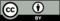 © CC BY 2019 by Illustrative Mathematics®prefers cakeprefers pietotalleft-handed102030right-handed90180270total100200300low nitrate concentrationhigh nitrate concentrationtotalhealthy20525unhealthy82230total282755low nitrate concentrationhigh nitrate concentrationhealthyunhealthytotal100%100%low silicon dioxide concentrationhigh silicon dioxide concentrationhealthy44%46%unhealthy56%54%total100%100%prefers sneakers without lacesprefers sneakers with lacesprefers shoes that are not sneakerstotal4–10 years old211233611–17 years old21483910818–24 years old155487156total57114129300left-handedright-handedtotalprefers pen78289prefers pencil6511total1387100returned to playing in less than 2 daysreturned to playing in 2 or more daystreated with ice84treated with heatsunny daysnowy daytotalsold fewer than 50 cones8715sold 50 cones or more22426total301141sunny daysnowy daysold fewer than 50 cones27%64%sold 50 cones or more73%36%total100%100%sunny daysnowy daysold fewer than 50 muffins32%35%sold 50 muffins or more68%65%total100%100%